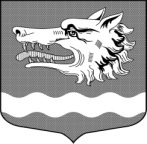 Администрация муниципального образования Раздольевское сельское поселение муниципального образования Приозерский муниципальный район Ленинградской областиПОСТАНОВЛЕНИЕ20 апреля 2016  года                                                                                      № 87        В соответствии с п. 7 статьи 170 Жилищного кодекса Российской Федерации, п. 2 статьи 3 Областного закона № 82-ОЗ от 29.11.2013 года «Об отдельных вопросах организации и проведения капитального ремонта общего имущества в многоквартирных домах, расположенных на территории Ленинградской области», в связи с тем, что собственники помещений многоквартирных жилых домов, расположенных в МО Раздольевское сельское поселение в установленный срок не выбрали способ формирования фонда капитального ремонта или выбранный способ не был реализован в порядке, установленном Жилищным кодексом Российской Федерации, администрация МО Раздольевское сельское поселение  ПОСТАНОВЛЯЕТ:       1. Сформировать фонд капитального ремонта в отношении  многоквартирных домов, расположенных в МО Раздольевское сельское поселение на счёте некоммерческой организации «Фонд капитального ремонта многоквартирных домов Ленинградской области», осуществляющей деятельность, направленную на обеспечение проведения капитального ремонта общего имущества в многоквартирных домах (приложение № 1).      2. Настоящее постановление направить некоммерческой организации «Фонд капитального ремонта многоквартирных домов Ленинградской области».      3. Настоящее постановление подлежит официальному опубликованию.   Глава администрацииМО Раздольевское сельское поселение                                          А.Г.СоловьевС приложением к настоящему постановлению можно ознакомиться на официальном сайте администрации: «раздольевское.рф.»